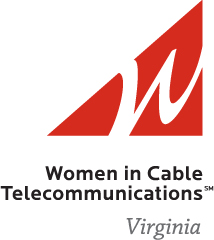 WICT Virginia Chapter500 Shentel WayEdinburg, VA 22824DATE:1/25/2018INVOICE #:WICTVASponsor2018-5Comcast DUE DATE:due upon receiptBeltway Region1215 E. Fort Avenue, Suite 103Baltimore, MD 21230INVOICEINVOICEINVOICEDESCRIPTIONDESCRIPTIONAMOUNTWICT VA Platinum Sponsorship - 2018WICT VA Platinum Sponsorship - 2018$3,000.00TOTAL DUE   $                          3,000.00 If you have any questions concerning this invoice, contact:  Sarah Fromme - 540-984-3273 or sarah.fromme@emp.shentel.comIf you have any questions concerning this invoice, contact:  Sarah Fromme - 540-984-3273 or sarah.fromme@emp.shentel.comIf you have any questions concerning this invoice, contact:  Sarah Fromme - 540-984-3273 or sarah.fromme@emp.shentel.com